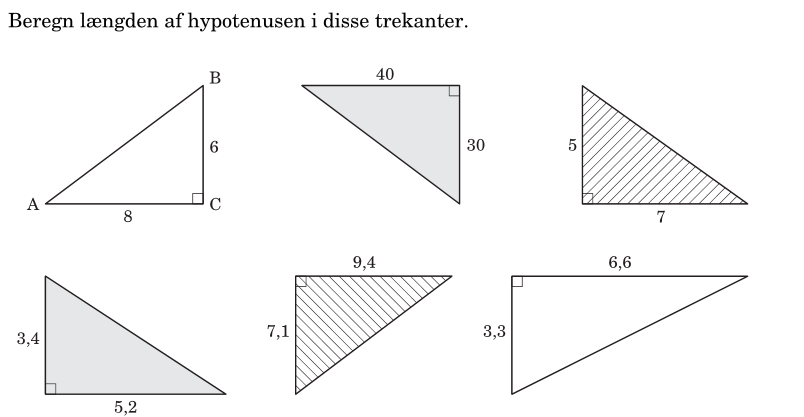 Løsningseksempel, trekant 1:Begynd altid med at skrive bogstaver (C, A, B og c, a og b) på dine retvinklede trekanter.1: c = kvr(a2+b2)	= kvr(62+82)	= 	10da det kan være svært at skrive kvadratrodstegn i Word, er det helt OK at bruge kvr(   ).Prøv at følge ”opskriften” i de øvrige opgaver.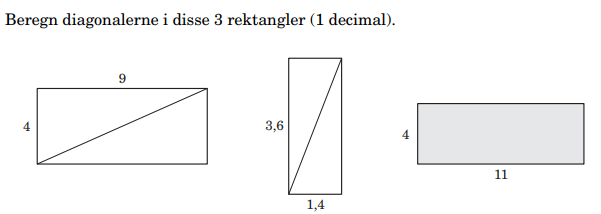 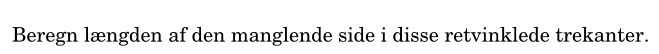 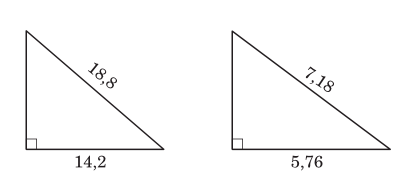 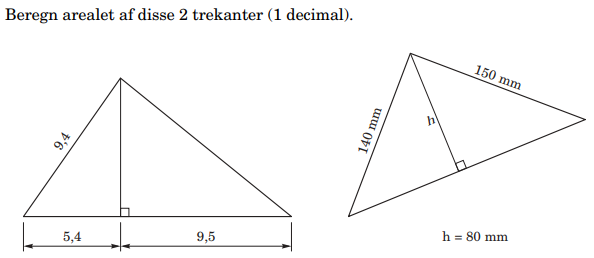 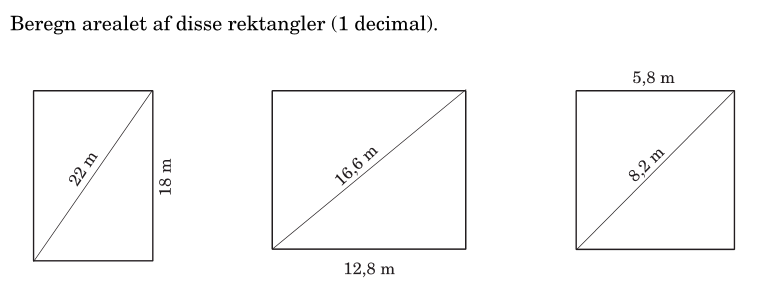 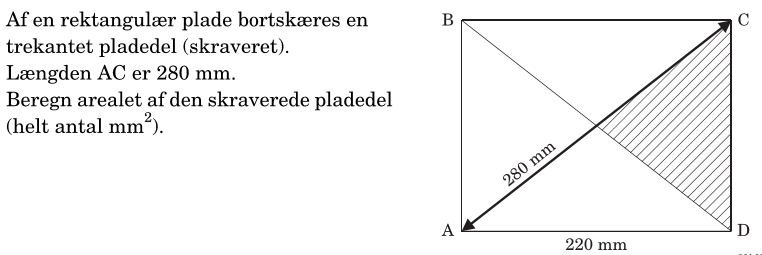 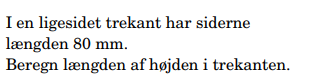 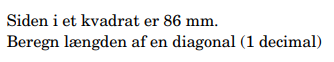 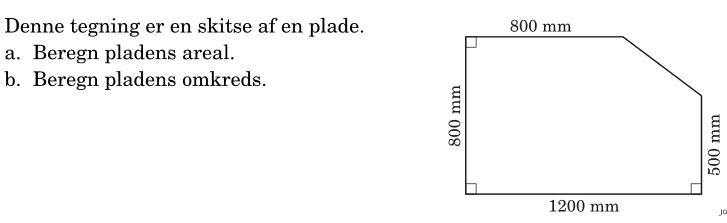 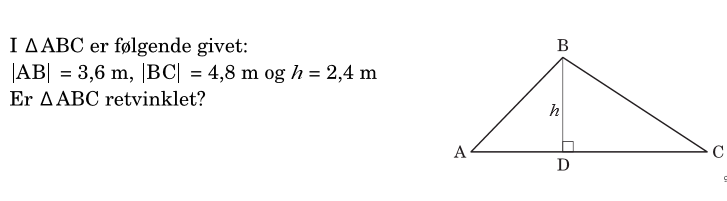 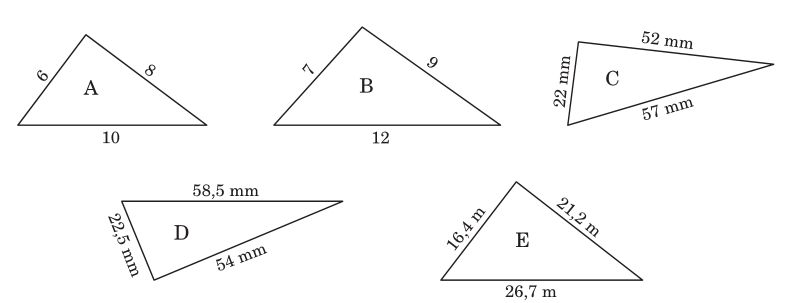 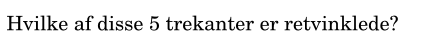 